RIWAYAT HIDUPHaslianah. H lahir di Pangkep pada tahun 1990 adalah    anak ke tiga dari empat bersaudara, dari pasangan Alm.Haya dan Mulyati.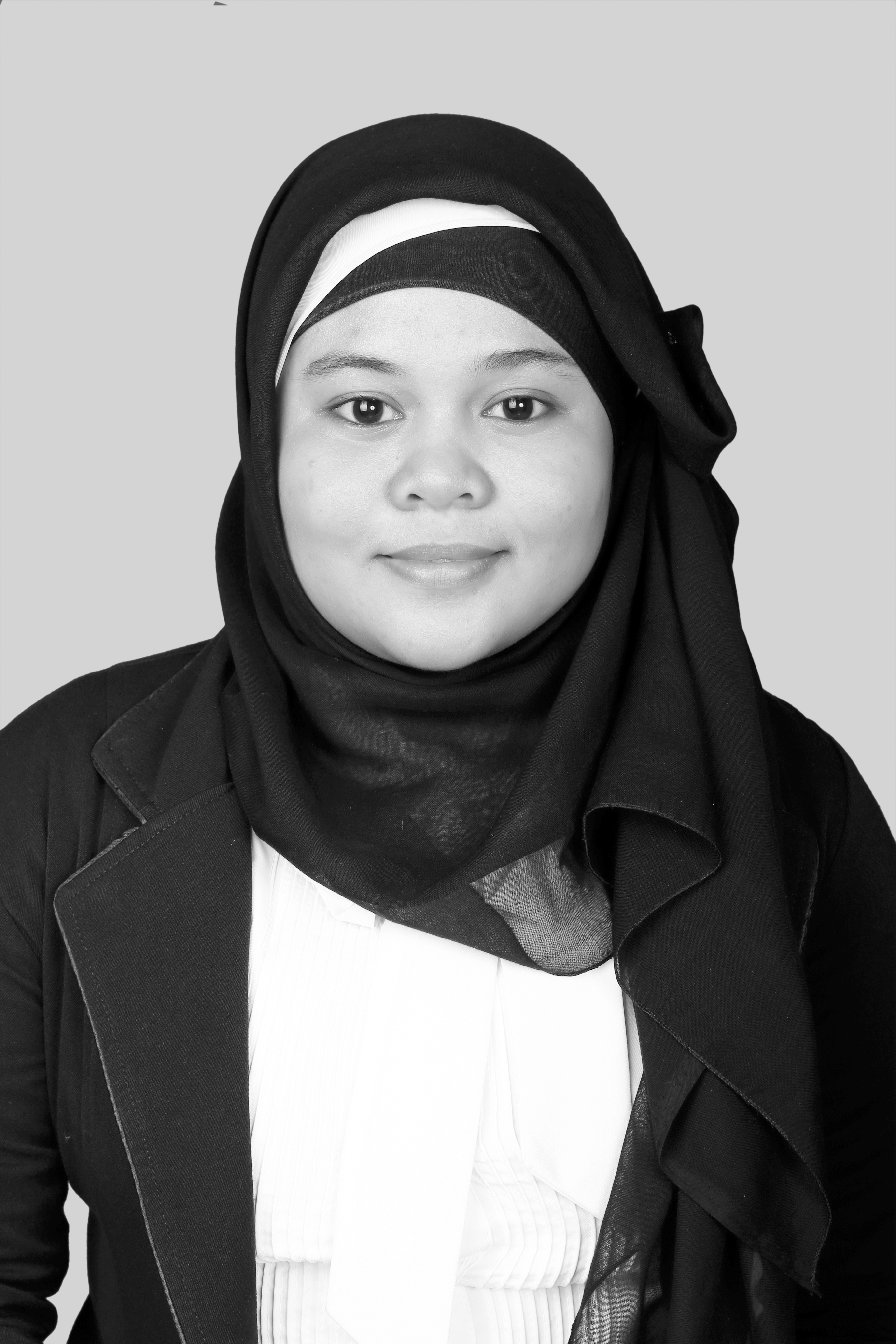                                  Penulis memulai pendidikan formal pada tahun 1995 di TK Pabrik Gula Takalar dan tamat pada tahun 1996, kemudian setelah tamat melanjutkan pendidikan dasar di SDS Pabrik Gula Takalar pada tahun 1996  dan tamat pada tahun 2002. Kemudian penulis melanjutkan pendidikan ke jenjang Menengah Pertama di SMP Neg. 1 Polongbangkeng Utara pada tahun 2002 dan tamat pada tahun 2005. Selanjutnya penulis melanjutkan pendidikan ke jenjang Menengah Atas di SMA Neg. 3 Takalar pada tahun 2005 dan tamat pada tahun 2008. Kemudian penulis melanjutkan pendidikan di Universitas Negeri Makassar pada Fakultas Ilmu Pendidikan Program Studi S1 Pendidikan Guru Pendidikan Anak Usia Dini (PGPAUD)  pada tahun 2008. Selama menjadi mahasiswa  PGPAUD FIP UNM aktif berorganisasi di HIMA PAUD. Pernah menjabat sebagai anggota bidang I yaitu bidang pengkajian dan pengkaderan  pada periode 2009-2010 dan pada periode 2010-2011 masih menjabat sebagai anaggota bidang pengkajian dan pengkaderan. Pada periode 2011-2012 pernah menjabat sebagai sekretaris bidang IV yaitu bidang kerjasama Alumni PGTK dengan mahasiswa PGPAUD.